ТЕРРИТОРИАЛЬНАЯ ИЗБИРАТЕЛЬНАЯ КОМИССИЯг. КАРАБУЛАКП О С Т А Н О В Л Е Н И Е  24 июля 2019 г.	                                                                                №60/127-4		               		              г. КарабулакО списке кандидатов в депутаты Городского совета муниципального образования «Городской округ город Карабулак» четвертого созыва, выдвинутым  Ингушским республиканским отделением «Коммунистическая партия Российской Федерации».Рассмотрев документы, представленные 23 июля 2019 года в территориальную избирательную комиссию г. Карабулак для заверения списка кандидатов в депутаты Городского совета муниципального образования «Городской округ город Карабулак» четвертого созыва, выдвинутого Ингушским республиканским отделением «Коммунистическая партия Российской Федерации» в количестве 6 человек. Проверив соблюдение требований Закона Республики Ингушетия  
«О муниципальных выборах в Республике Ингушетия» при выдвижении списка кандидатов Ингушским республиканским отделением «Коммунистическая партия Российской Федерации» территориальная избирательная комиссия г.Карабулак установила следующее:-список кандидатов и выписка из протокола Конференции, представленный в территориальную избирательную комиссию г.Карабулак, не прошит, не пронумерован;-в представленных  копиях паспортов страницы не соответствуют требованиям, определенных Центральной избирательной комиссией Российской Федерации  у следующих кандидатов:-Темиев Багаудин Султанович;-Богатырева Зоя Бобиевна;-Хамхоева Елизавета Мусаевна.На основании изложенного и руководствуясь статьями 17, 19 и 84 Закона Республики Ингушетия «О муниципальных выборах в Республике Ингушетия» территориальная избирательная комиссия Карабулак  постановляет:1. Заверить список кандидатов в депутаты Городского совета муниципального образования «Городской округ город Карабулак» четвертого созыва в количестве 6 (шесть) человек, выдвинутый в установленном порядке Ингушским республиканским отделением «Коммунистическая партия Российской Федерации» (прилагается).2. Выдать уполномоченному представителю указанного регионального отделения копию заверенного списка кандидатов в депутаты Городского совета муниципального образования «Городской округ город Карабулак» третьего созыва, выдвинутого Ингушским республиканским отделением «Коммунистическая партия Российской Федерации».3. Направить представленные в территориальную избирательную комиссию г.Карабулак сведения о кандидатах в депутаты Городского совета муниципального образования «Городской округ город Карабулак» четвертого созыва, включенных в указанный список кандидатов, в соответствующие государственные органы для проверки их достоверности.4. Считать согласованной представленную Ингушским республиканским отделением «Коммунистическая партия Российской Федерации» эмблему для использования в избирательных документах.5. Направить настоящее постановление в средства массовой информации для опубликования и разместить настоящее постановление на официальном сайте администрации г. Карабулак в сети «Интернет».СПИСОКкандидатов в депутаты Городского совета муниципального образования "Городской округ город Карабулак" четвертого созыва, выдвинутый политической партией Ингушским республиканским отделением политической партии "Коммунистическая партия Российской Федерации"	1.БОГАТЫРЕВ МАГОМЕД МУСАЕВИЧ, дата рождения –  30 октября 1973 года, является членом политической партии.	2.ХАШИЕВ АХМЕД РУСЛАНОВИЧ, дата рождения – 7 июня 1977 года, является членом политической партии.	3. ТАЛДИЕВ РУСЛАН ЮСУПОВИЧ, дата рождения – 11 июня 1967 года.	4. ТЕМИЕВ БАГАУДИН СУЛТАНОВИЧ, дата рождения – 9 января 1969 года, является членом политической партии.	5. ХАМХОЕВА ЕЛИЗАВЕТА МУСАЕВНА, дата рождения – 07 июля 1978 года, является членом политической партии.	6. БОГАТЫРЕВА ЗОЯ БОБИЕВНА, дата рождения – 1 июля 1960 года.Председательтерриториальной избирательной комиссии г.Карабулак                             А.М.АмхадовСекретарь территориальной избирательной комиссии г.Карабулак                                      С.И. ПлиевСписокзаверенный территориальной избирательной комиссией г. Карабулак24 июля 2019 года(постановление № 60/127-4)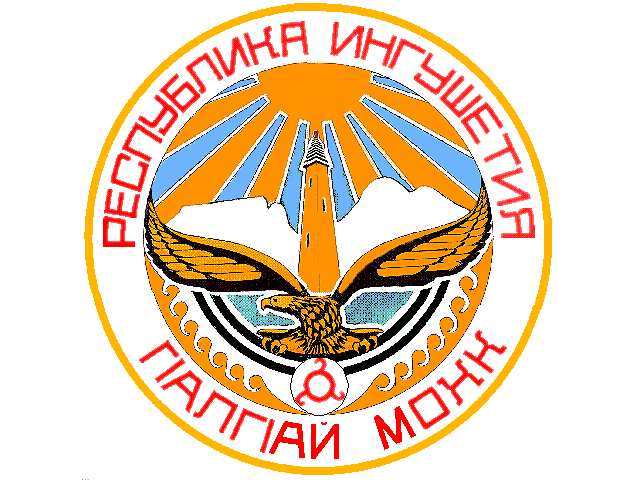 